Внеклассное занятие в рамках Недели детской книги «100 лет Сергею Михалкову»Подготовительная работа:нарисовать рисунки к произведениям С. В. Михалкова,составить кроссворд по стихотворениям С. В. Михалкова,организовать выставку книг С. В. Михалкова,разучивание слов для инсценирования выбранного произведения.Оборудование:презентация о творчестве С. В. Михалкова (используя медиапроектор),песня на слова С. В. Михалкова, (Песенка друзей)музыка к инсценированию произведений,стихотворения, которые читает сам автор, видео «дядя Стёпа»,книги в подарок, грамоты.Оформление:портрет автора,  высказывание«Стих у Михалкова, то озорной, то насмешливый, неотразимо певуч, лиричен, и в этом его главная сила».                                                                                К. И. Чуковский.Ход занятия:Организационный момент.Звучит музыка. «Песенка друзей». Исполнение данной песни детьми.- А кто написал слова этой песни?2. Рассказ о творчестве С. В. Михалкова. Многим из вас хорошо известны стихи Сергея Михалкова, а некоторые, может, только сегодня познакомятся с его творчеством.13 мая этого года Сергею Михалкову исполнилось бы 100 лет. Но 27 августа 2009 года его не стало. В память об этом замечательном человеке на доме, в котором жил писатель, была установлена памятная табличка.Сергей Михалков не только известный детский писатель и поэт, он автор пьес, сценариев, басен. А ещё он создал текст гимна России.На 90-летний юбилей, за выдающийся вклад в развитие отечественной культуры Михалков был  награждён  орденом  «За заслуги перед Отечеством» II степени. И это не единственная награда. Он имеет огромное количество орденов и медалей. А ещё за своё творчество, весёлые стихи Сергей Владимирович был награждён «Орденом улыбки». Это единственный человек, который удостоен такой награды.Способности у Михалкова обнаружились уже в 9 лет. В 1933 году выпускается первый сборник его стихов. А в 1935 году выходит первое известное произведение, ставшее классикой детской литературы – поэма …  А какая, вы попробуйте догадаться.В доме восемь дробь один,У заставы Ильича, Жил высокий гражданинПо прозванью Каланча…	- Как называется эта поэма?Прослушивание отрывка в исполнении автора.	Книг Сергей Владимирович написал огромное количество. Многие из его произведений вы уже читали (выставка книг), а с некоторыми вам ещё предстоит познакомиться. Посмотрите, какое огромное количество книг написано им и попробуйте отгадать названия некоторых из них.- Это кто накрыт в кровати  Одеялами на вате?  Кто лежит на трёх подушках  Перед столиком с едой?  И одевшись еле – еле,   Не убрав своей постели,   Осторожно моет щёки  Кипячёною водой?	(Мимоза)- Вот у Коли, например,  Мама  - милиционер.  А у Толи и у Веры –   Обе мамы – инженеры.	(А что у вас?)- Вы послушайте, ребята,   Я хочу вам рассказать,  Родились у нас котята –   Их по счёту ровно – пять.	(Котята)- Хозяйка однажды с базара пришла,  Хозяйка с базара домой принесла -   Картошку,  Капусту,  Морковку,  Горох,   Петрушку и свёклу! ОХ!	(Овощи)- В одном переулке стояли дома,   В одном из домов жил упрямый Фома.	(Фома)- Нездоровится мне что – то,   Лезет шерсть, в костях ломота. Ничего почти не ем, Аппетит пропал совсем!	(Как Медведь трубку нашёл)	Сергей Владимирович Михалков попробовал себя в жанре детской фантастики, написав сценарий для фильмов «Москва - Кассиопея», «Отроки во Вселенной». Многие его пьесы ставились на сцене театров.Сейчас мы посмотрим инсценировку одного из его произведений.	Сказки мудростью богаты,	Скажем сказке – приходи!	Это присказка, не сказка,	Сказка будет впереди…Инсценировка стихотворения «Как мужик корову продавал». 	По произведениям Михалкова снято огромное количество мультипликационных фильмов. С одним из мультфильмов мы сейчас познакомимся. 	Просмотр мультипликационного фильма «Петух в гостях» 	В нашем классе каждый знайка, Но попробуй, угадай – кА,И в одно мгновениеУзнай произведение.Ребята приготовили иллюстрации к произведениям Сергея Владимировича, а вы попробуйте назвать произведения, к которым они относятся.На этом наше занятие заканчивается. Хочется узнать, понравилось оно вам или нет. Своё настроение передайте, нарисовав улыбку, если понравилось, или выразите грусть, если не понравилось. 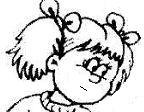 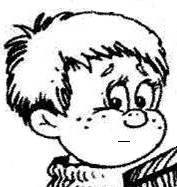 	Мы читали Михалкова	 И учили наизусть	 Теперь мы это точно знаем,	 Что его боится грусть.Что он любит в детях смелость,Озорство и шаловливостьИ  всегда за справедливость	Мы читали «Про Мимозу» - это раз!	Про «словечки» и «колечки» - это два!	Знаем песни Михалкова.	Все вы знаете такого?Наше занятие завершилось, но не заканчивается дружба с Сергеем Владимировичем Михалковым и с его книгами, которые согреты его добром, юмором.    Книг заветные страницыПомогают людям жить.	                         И работать, и учиться,	                         И отчизной дорожить.